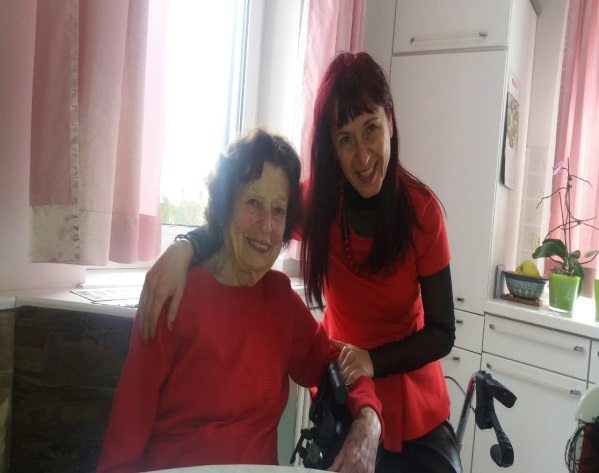 Datum: Unterschrift Pflegefamilie				Unterschrift Gebietsleiterin(Bevollmächtigten)Rekrutierungsauftrag 24 Stunden BetreuungRekrutierungsauftrag 24 Stunden BetreuungRekrutierungsauftrag 24 Stunden BetreuungRekrutierungsauftrag 24 Stunden BetreuungRekrutierungsauftrag 24 Stunden BetreuungRekrutierungsauftrag 24 Stunden BetreuungRekrutierungsauftrag 24 Stunden BetreuungRekrutierungsauftrag 24 Stunden BetreuungRekrutierungsauftrag 24 Stunden BetreuungRekrutierungsauftrag 24 Stunden BetreuungRekrutierungsauftrag 24 Stunden BetreuungRekrutierungsauftrag 24 Stunden BetreuungVor- und ZunameVor- und ZunameVor- und ZunameVor- und ZunameStraße + Haus-Nr. +PLZ+OrtStraße + Haus-Nr. +PLZ+OrtStraße + Haus-Nr. +PLZ+OrtStraße + Haus-Nr. +PLZ+OrtTelefonTelefonTelefonTelefonAlter des PatientenAlter des PatientenAlter des PatientenAlter des PatientenGewicht u. Größe des PatientenGewicht u. Größe des PatientenGewicht u. Größe des PatientenBeginn der BetreuungBeginn der BetreuungBeginn der BetreuungPflegestufePflegestufePflegestufeKommt Pflegedienst – wie oftKommt Pflegedienst – wie oftKommt Pflegedienst – wie oftName - selbst. GebietsbetreuerInnName - selbst. GebietsbetreuerInnName - selbst. GebietsbetreuerInnWerklohn:                      30 Tage inkl. SVATurnus:                         1 Monat  2 Monate  3 MonateGebietsbetreuerin:        JA      NEIN                                                                           Fahrtkosten:               pro Turnus …… Euro Gesamtbelastung : Erlagschein:                  JA      NEINWerklohn:                      30 Tage inkl. SVATurnus:                         1 Monat  2 Monate  3 MonateGebietsbetreuerin:        JA      NEIN                                                                           Fahrtkosten:               pro Turnus …… Euro Gesamtbelastung : Erlagschein:                  JA      NEINWerklohn:                      30 Tage inkl. SVATurnus:                         1 Monat  2 Monate  3 MonateGebietsbetreuerin:        JA      NEIN                                                                           Fahrtkosten:               pro Turnus …… Euro Gesamtbelastung : Erlagschein:                  JA      NEINWerklohn:                      30 Tage inkl. SVATurnus:                         1 Monat  2 Monate  3 MonateGebietsbetreuerin:        JA      NEIN                                                                           Fahrtkosten:               pro Turnus …… Euro Gesamtbelastung : Erlagschein:                  JA      NEINWerklohn:                      30 Tage inkl. SVATurnus:                         1 Monat  2 Monate  3 MonateGebietsbetreuerin:        JA      NEIN                                                                           Fahrtkosten:               pro Turnus …… Euro Gesamtbelastung : Erlagschein:                  JA      NEINWerklohn:                      30 Tage inkl. SVATurnus:                         1 Monat  2 Monate  3 MonateGebietsbetreuerin:        JA      NEIN                                                                           Fahrtkosten:               pro Turnus …… Euro Gesamtbelastung : Erlagschein:                  JA      NEINWerklohn:                      30 Tage inkl. SVATurnus:                         1 Monat  2 Monate  3 MonateGebietsbetreuerin:        JA      NEIN                                                                           Fahrtkosten:               pro Turnus …… Euro Gesamtbelastung : Erlagschein:                  JA      NEINWerklohn:                      30 Tage inkl. SVATurnus:                         1 Monat  2 Monate  3 MonateGebietsbetreuerin:        JA      NEIN                                                                           Fahrtkosten:               pro Turnus …… Euro Gesamtbelastung : Erlagschein:                  JA      NEINWerklohn:                      30 Tage inkl. SVATurnus:                         1 Monat  2 Monate  3 MonateGebietsbetreuerin:        JA      NEIN                                                                           Fahrtkosten:               pro Turnus …… Euro Gesamtbelastung : Erlagschein:                  JA      NEINWerklohn:                      30 Tage inkl. SVATurnus:                         1 Monat  2 Monate  3 MonateGebietsbetreuerin:        JA      NEIN                                                                           Fahrtkosten:               pro Turnus …… Euro Gesamtbelastung : Erlagschein:                  JA      NEINWerklohn:                      30 Tage inkl. SVATurnus:                         1 Monat  2 Monate  3 MonateGebietsbetreuerin:        JA      NEIN                                                                           Fahrtkosten:               pro Turnus …… Euro Gesamtbelastung : Erlagschein:                  JA      NEINWerklohn:                      30 Tage inkl. SVATurnus:                         1 Monat  2 Monate  3 MonateGebietsbetreuerin:        JA      NEIN                                                                           Fahrtkosten:               pro Turnus …… Euro Gesamtbelastung : Erlagschein:                  JA      NEINWerklohn:                      30 Tage inkl. SVATurnus:                         1 Monat  2 Monate  3 MonateGebietsbetreuerin:        JA      NEIN                                                                           Fahrtkosten:               pro Turnus …… Euro Gesamtbelastung : Erlagschein:                  JA      NEINB. Mobilität des zu BetreuendenB. Mobilität des zu BetreuendenB. Mobilität des zu BetreuendenB. Mobilität des zu Betreuendeneingeschränkt weil,eingeschränkt weil,eingeschränkt weil,eingeschränkt weil,Rollstuhl / Stock / GehwagenRollstuhl / Stock / GehwagenRollstuhl / Stock / GehwagenRollstuhl / Stock / GehwagenRollstuhl  Stock GehwagenRollstuhl  Stock GehwagenRollstuhl  Stock GehwagenRollstuhl  Stock GehwagenRollstuhl  Stock GehwagenRollstuhl  Stock GehwagenRollstuhl  Stock GehwagenRollstuhl  Stock Gehwagennicht mobil (Bett)nicht mobil (Bett)nicht mobil (Bett)nicht mobil (Bett)Lagerung notwendig?Lagerung notwendig?Lagerung notwendig?Lagerung notwendig?Ja  Nein  kann mithelfen  nicht mithelfen Ja  Nein  kann mithelfen  nicht mithelfen Ja  Nein  kann mithelfen  nicht mithelfen Ja  Nein  kann mithelfen  nicht mithelfen Ja  Nein  kann mithelfen  nicht mithelfen Ja  Nein  kann mithelfen  nicht mithelfen Ja  Nein  kann mithelfen  nicht mithelfen Ja  Nein  kann mithelfen  nicht mithelfen Sind Körperteile gelähmt, welche?Sind Körperteile gelähmt, welche?Sind Körperteile gelähmt, welche?Sind Körperteile gelähmt, welche?C. EinschränkungenC. EinschränkungenC. EinschränkungenC. EinschränkungenInkontinent Inkontinent Inkontinent Inkontinent Harninkontinenz  Stuhlinkontinenz Windelträger  Katheter Harninkontinenz  Stuhlinkontinenz Windelträger  Katheter Harninkontinenz  Stuhlinkontinenz Windelträger  Katheter Harninkontinenz  Stuhlinkontinenz Windelträger  Katheter Harninkontinenz  Stuhlinkontinenz Windelträger  Katheter Harninkontinenz  Stuhlinkontinenz Windelträger  Katheter Harninkontinenz  Stuhlinkontinenz Windelträger  Katheter Harninkontinenz  Stuhlinkontinenz Windelträger  Katheter Demenz / Alzheimer (Stadium)?Demenz / Alzheimer (Stadium)?Demenz / Alzheimer (Stadium)?Demenz / Alzheimer (Stadium)?Sprachstörung? / Hörstörung ?Sprachstörung? / Hörstörung ?Sprachstörung? / Hörstörung ?Sprachstörung? / Hörstörung ?Beim Essen oder Trinken/ Sonde?Beim Essen oder Trinken/ Sonde?Beim Essen oder Trinken/ Sonde?Beim Essen oder Trinken/ Sonde?Nachteinsatz erforderlich?Nachteinsatz erforderlich?Nachteinsatz erforderlich?Nachteinsatz erforderlich?Babyphon vorhanden ?Babyphon vorhanden ?Babyphon vorhanden ?Babyphon vorhanden ?Ja   Nein Ja   Nein Ja   Nein Ja   Nein Ja   Nein Ja   Nein Ja   Nein Ja   Nein Ja   Nein D. Erkrankungen des zu BetreuendenD. Erkrankungen des zu BetreuendenD. Erkrankungen des zu BetreuendenD. Erkrankungen des zu BetreuendenD. Erkrankungen des zu BetreuendenD. Erkrankungen des zu BetreuendenD. Erkrankungen des zu BetreuendenD. Erkrankungen des zu BetreuendenD. Erkrankungen des zu BetreuendenD. Erkrankungen des zu BetreuendenD. Erkrankungen des zu BetreuendenD. Erkrankungen des zu BetreuendenD. Erkrankungen des zu BetreuendenBluthochdruckBluthochdruckBluthochdruckBluthochdruckDiabetes (Typ)Diabetes (Typ)Diabetes (Typ)Diabetes (Typ)HerzinsuffizienzHerzinsuffizienzHerzinsuffizienzHerzinsuffizienzAllergienAllergienAllergienAllergienE. Sonstige Erkrankungen: E. Sonstige Erkrankungen: E. Sonstige Erkrankungen: E. Sonstige Erkrankungen: E. Sonstige Erkrankungen: E. Sonstige Erkrankungen: E. Sonstige Erkrankungen: E. Sonstige Erkrankungen: E. Sonstige Erkrankungen: E. Sonstige Erkrankungen: E. Sonstige Erkrankungen: E. Sonstige Erkrankungen: E. Sonstige Erkrankungen: E. Vorlieben des zu BetreuendenE. Vorlieben des zu BetreuendenE. Vorlieben des zu BetreuendenE. Vorlieben des zu BetreuendenSpazieren gehen (in Begleitung?)Spazieren gehen (in Begleitung?)Spazieren gehen (in Begleitung?)Spazieren gehen (in Begleitung?)Speisen                           Allgerien?Speisen                           Allgerien?Speisen                           Allgerien?Speisen                           Allgerien?Getränke                         Allergien?Getränke                         Allergien?Getränke                         Allergien?Getränke                         Allergien?F. HaushaltF. HaushaltF. HaushaltF. HaushaltAnzahl der Personen im Haushalt, außer den zu BetreuendenAnzahl der Personen im Haushalt, außer den zu BetreuendenAnzahl der Personen im Haushalt, außer den zu BetreuendenAnzahl der Personen im Haushalt, außer den zu BetreuendenPersonen zum Mitversorgen im HaushaltPersonen zum Mitversorgen im HaushaltPersonen zum Mitversorgen im HaushaltPersonen zum Mitversorgen im HaushaltHaustiere  (welche + Anzahl) sind diese auch mitzuversorgen?Haustiere  (welche + Anzahl) sind diese auch mitzuversorgen?Haustiere  (welche + Anzahl) sind diese auch mitzuversorgen?Haustiere  (welche + Anzahl) sind diese auch mitzuversorgen?Wohnt der Betreute im Haus / Wohnung?Wohnt der Betreute im Haus / Wohnung?Wohnt der Betreute im Haus / Wohnung?Wohnt der Betreute im Haus / Wohnung?Haus      Wohnung Haus      Wohnung Haus      Wohnung Haus      Wohnung Haus      Wohnung Haus      Wohnung Haus      Wohnung Haus      Wohnung Haus      Wohnung Umfeld der UmgebungUmfeld der UmgebungUmfeld der UmgebungUmfeld der UmgebungStadt - Zentral  Stadt - Rand Land – Zentral  Land – Rand Stadt - Zentral  Stadt - Rand Land – Zentral  Land – Rand Stadt - Zentral  Stadt - Rand Land – Zentral  Land – Rand Stadt - Zentral  Stadt - Rand Land – Zentral  Land – Rand Stadt - Zentral  Stadt - Rand Land – Zentral  Land – Rand Stadt - Zentral  Stadt - Rand Land – Zentral  Land – Rand Stadt - Zentral  Stadt - Rand Land – Zentral  Land – Rand Stadt - Zentral  Stadt - Rand Land – Zentral  Land – Rand Stadt - Zentral  Stadt - Rand Land – Zentral  Land – Rand Gartenversorgung? (ca. wie groß)Gartenversorgung? (ca. wie groß)Gartenversorgung? (ca. wie groß)Gartenversorgung? (ca. wie groß)JA  Größe           Nein JA  Größe           Nein JA  Größe           Nein JA  Größe           Nein JA  Größe           Nein JA  Größe           Nein JA  Größe           Nein JA  Größe           Nein JA  Größe           Nein Wichtige Informationen für die Betreuung:Steht ein eigenes Zimmer zur Verfügung?   JA    NEIN Steht ein eigenes Bad zur Verfügung?         JA    NEIN Darf die Betreuung rauchen?                        JA    NEIN Wichtige Informationen für die Betreuung:Steht ein eigenes Zimmer zur Verfügung?   JA    NEIN Steht ein eigenes Bad zur Verfügung?         JA    NEIN Darf die Betreuung rauchen?                        JA    NEIN Wichtige Informationen für die Betreuung:Steht ein eigenes Zimmer zur Verfügung?   JA    NEIN Steht ein eigenes Bad zur Verfügung?         JA    NEIN Darf die Betreuung rauchen?                        JA    NEIN Wichtige Informationen für die Betreuung:Steht ein eigenes Zimmer zur Verfügung?   JA    NEIN Steht ein eigenes Bad zur Verfügung?         JA    NEIN Darf die Betreuung rauchen?                        JA    NEIN Wichtige Informationen für die Betreuung:Steht ein eigenes Zimmer zur Verfügung?   JA    NEIN Steht ein eigenes Bad zur Verfügung?         JA    NEIN Darf die Betreuung rauchen?                        JA    NEIN Wichtige Informationen für die Betreuung:Steht ein eigenes Zimmer zur Verfügung?   JA    NEIN Steht ein eigenes Bad zur Verfügung?         JA    NEIN Darf die Betreuung rauchen?                        JA    NEIN Wichtige Informationen für die Betreuung:Steht ein eigenes Zimmer zur Verfügung?   JA    NEIN Steht ein eigenes Bad zur Verfügung?         JA    NEIN Darf die Betreuung rauchen?                        JA    NEIN Wichtige Informationen für die Betreuung:Steht ein eigenes Zimmer zur Verfügung?   JA    NEIN Steht ein eigenes Bad zur Verfügung?         JA    NEIN Darf die Betreuung rauchen?                        JA    NEIN Wichtige Informationen für die Betreuung:Steht ein eigenes Zimmer zur Verfügung?   JA    NEIN Steht ein eigenes Bad zur Verfügung?         JA    NEIN Darf die Betreuung rauchen?                        JA    NEIN Wichtige Informationen für die Betreuung:Steht ein eigenes Zimmer zur Verfügung?   JA    NEIN Steht ein eigenes Bad zur Verfügung?         JA    NEIN Darf die Betreuung rauchen?                        JA    NEIN Wichtige Informationen für die Betreuung:Steht ein eigenes Zimmer zur Verfügung?   JA    NEIN Steht ein eigenes Bad zur Verfügung?         JA    NEIN Darf die Betreuung rauchen?                        JA    NEIN Wichtige Informationen für die Betreuung:Steht ein eigenes Zimmer zur Verfügung?   JA    NEIN Steht ein eigenes Bad zur Verfügung?         JA    NEIN Darf die Betreuung rauchen?                        JA    NEIN Wichtige Informationen für die Betreuung:Steht ein eigenes Zimmer zur Verfügung?   JA    NEIN Steht ein eigenes Bad zur Verfügung?         JA    NEIN Darf die Betreuung rauchen?                        JA    NEIN 